Registration Form                         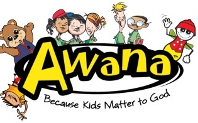        AWANA September 2020 - June 2021Does your child(ren) have any special needs?If yes, please provide details:Which language would you like your child(ren) to learn in?  Spanish or EnglishChildren enrolled in AWANA may be involved in activities. The Spanish Churches of Woodbridge / Emanuel are not responsible for any accident or injuries. Also, throughout the year, AWANA staff will take pictures or videos of the kids participating in AWANA; these will be used to promote AWANA.-       I authorize the Hispanic Churches of Woodbridge / Emanuel to use photos and videos of my child(ren).-       I hereby give permission for my child to participate in all AWANA activities. -       I hereby give permission for my child(ren) to interact with AWANA teacher(s) and fellow classmates using webcam through AWANA’s Zoom channel.Parent/Guardian Signature:                                                                  Date:                                     First time in AWANA? Yes or NoChild’s Name:Gender:Date of Birth:Date of Birth:Address:City:Postal Code: Grade:Child’s Name:Gender:Date of Birth:Date of Birth:Address:City:Postal Code: Grade:Child’s Name:Gender:Date of Birth:Date of Birth:Address:City:Postal Code: Grade:Parent(s)/Guardian:Relationship to child:Home Phone #:Work/Cell Phone #:Email Address (mandatory):Email Address (mandatory):Club Group:                                              Enter your child(ren) club group: -       Cubbies: Pre-school – JK                            -       Sparks: SK – Gr. 2-       T&T: Gr. 3 – 6-       Trek: Gr. 7-8Club Group:                                              Enter your child(ren) club group: -       Cubbies: Pre-school – JK                            -       Sparks: SK – Gr. 2-       T&T: Gr. 3 – 6-       Trek: Gr. 7-8